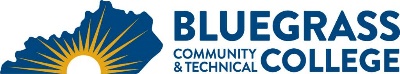 Program Coordinator: Mike Binzer	E-mail: mike.binzer@kctcs.edu		Phone: 859.246.6518Program Website: https://bluegrass.kctcs.edu/education-training/program-finder/industrial-maintenance.aspx Student Name:		Student ID: Students need to be at KCTCS placement levels for all coursesSpring Start Note:  25% of Total Program Credit Hours must be earned at Bluegrass Community and Technical College.Advisor Name:	Advisor Signature: _________________________________________Student Name:	Student Signature: ________________________________________First SemesterCreditsTermGradePrereqs/NotesIMT 110/111 Basic Electricity or ELT 110 Circuits I5SpringIMT 100/101 Welding5SpringTotal Semester Credit Hours10Second SemesterCreditsTermGradePrereqs/NotesCMM 114 Fundamentals of Machine Tools7FallCMM 114 is Fall OnlyFPX 100/101 Fluid Power5FallFPX 100/101 is Fall OnlyTotal Semester Credit Hours12Total Credential Hours22Course Rotation Schedule (if applicable)Course Rotation Schedule (if applicable)FPX 100/101 and  CMM 114Fall Only